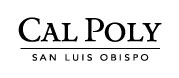 Injury & Illness Prevention ProgramJob Safety Analysis FormPicture of task/equipment:Picture of task/equipment:Task:Task:Name of Shop or Dept:Name of Shop or Dept:ob Title(s):ob Title(s):Analyzed by:Analyzed by:Date:Date:Required PPE:Required PPE:Required PPE:Required PPE:Required PPE:Required/Recommended Trainings:Required/Recommended Trainings:Required/Recommended Trainings:Required/Recommended Trainings:Required/Recommended Trainings:TASKHAZARDSHAZARDSCONTROLSCONTROLS